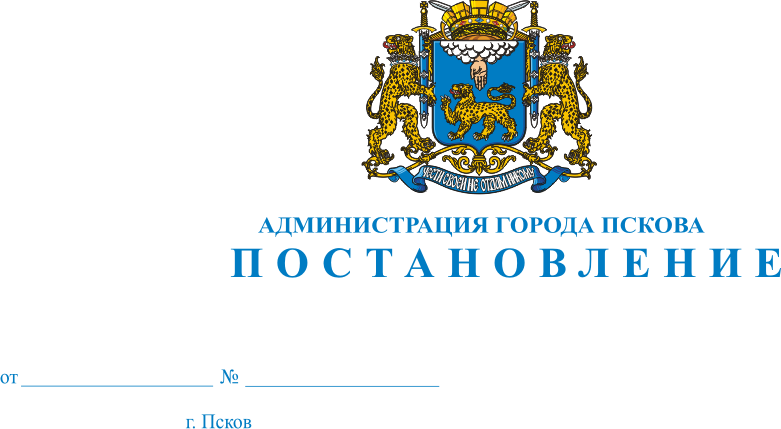 О  внесении изменений в Постановление Администрации города Пскова       от 16.12.2011 № 3116 «Об утверждении Административного регламента «Подготовка градостроительного плана земельного участка»	В целях приведения в соответствие с действующим законодательством, в соответствии с Федеральным законом от 27.07.2010 № 210-ФЗ «Об организации предоставления государственных и муниципальных услуг», руководствуясь пунктом 14 статьи 32 Устава муниципального образования «Город Псков», Администрация города ПсковаПОСТАНОВЛЯЕТ:        1. Внести в Приложение к Постановлению Администрации города Пскова от 16.12.2011 № 3116 «Об утверждении Административного регламента «Подготовка градостроительного плана земельного участка» следующие изменения:	1) подпункт 9  пункта 6 раздела II исключить;	2) подпункт 3 пункта 8 раздела II исключить.    2. Опубликовать настоящее Постановление в газете «Псковские новости» и разместить на официальном сайте муниципального образования «Город Псков» в сети «Интернет».   3. Контроль за исполнением настоящего Постановления оставляю за собой.	 И.п.  Главы Администрации города Пскова                                   Т.Л. Иванова